REDE DOS ATORES ECONÓMICOS E SOCIAIS UE-ÁFRICAQUINTA REUNIÃOJuventude africana, o motor do desenvolvimento económicoComité Económico e Social Europeu, sala JDE 7017 de julho de 2018, BruxelasDESCRIÇÃOPrograma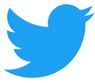 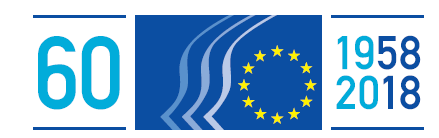 Comité Económico e Social Europeu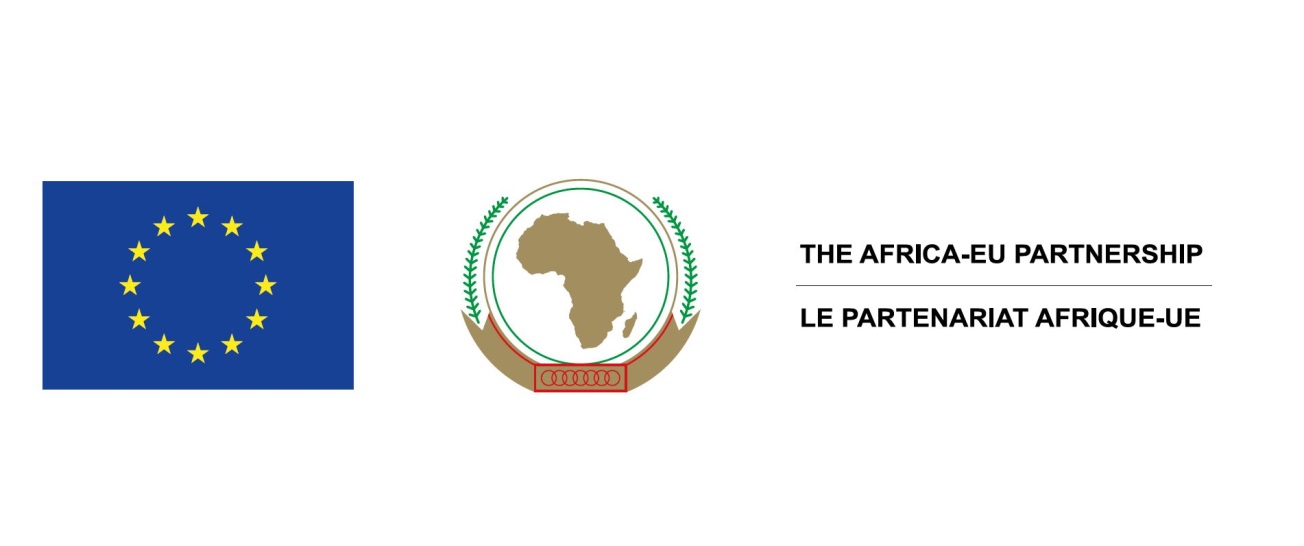 Adotada em 9 de dezembro de 2007, a Estratégia Conjunta África-UE tornou-se no principal enquadramento para as relações intercontinentais entre a Europa e África. Procura desenvolver uma visão comum sobre as grandes questões globais, reforçando simultaneamente a cooperação num vasto leque de domínios, tais como o desenvolvimento, a governação, os direitos humanos, o comércio, a integração regional, a segurança alimentar, a migração e a juventude. DatasO CESE está a organizar a reunião anual em paralelo com a primeira reunião do Comité de Acompanhamento UE-ACP (mandato de 2018-2020). A reunião realizar-se-á na sede do Comité, em Bruxelas, em 16 e 17 de julho de 2018.Três temasO CESE propõe tratar primeiro o Plano de Ação 2018-2020. A reunião anual debruçar-se-á especificamente sobre os temas da migração e da economia, centrando-se nas consequências para os jovens. O foco nos jovens é essencial, dado que eles representam uma percentagem cada vez maior das populações africanas. Além disso, o desemprego entre os jovens tanto em África como na Europa constitui uma preocupação partilhada para os atores económicos e sociais, na medida em que contribui para os fluxos migratórios, especialmente de jovens africanos que se confrontam com falta de perspetivas.Plano de Ação 2018-2020Em 9 de dezembro de 2007, a segunda Cimeira UE-África adotou, em Lisboa, uma estratégia conjunta que permitiu à União Europeia abrir um novo capítulo nas relações entre as duas regiões. Nesse momento, foi adotado um primeiro plano de ação com vista à execução da estratégia conjunta. Atualmente, reveste a forma de um roteiro elaborado para o período 2014-2017 durante a quarta Cimeira UE-África, realizada em 2 e 3 de abril de 2014, e que estabelece as prioridades seguintes: a paz e a segurança; a democracia, a boa governação e os direitos humanos;o desenvolvimento humano;o desenvolvimento e o crescimento sustentáveis e integradores e a integração continental;as questões mundiais e emergentes. Renegociado após cada cimeira, o novo Plano de Ação 2018-2020 ainda não foi adotado pela Comissão Europeia e a Comissão da União Africana. O plano de ação teve de ser apresentado em primeiro lugar aos países membros da União Africana, em 15 e 16 de junho de 2018, antes de poder ser adotado. Neste contexto, a Rede dos Atores Económicos e Sociais UE-África, reunidos em Bruxelas, em 16 e 17 de julho de 2018, encara a reunião destes atores como uma oportunidade para aprender sobre o conteúdo e as modalidades práticas do plano de ação em elaboração para o período de 2018-2020. A Rede dos Atores Económicos e Sociais UE-África quer colocar os jovens no cerne dos debates, em consonância com a declaração política da Cimeira UE-África de 30 de novembro de 2017, na qual os dirigentes europeus e africanos manifestaram a sua determinação partilhada em investir na juventude com vista a um futuro sustentável.A questão da migraçãoDesde a crise dos refugiados de 2015, os intervenientes da sociedade civil europeia e africana envolvidos na assistência aos migrantes, em especial durante as suas viagens penosas para a Europa, continuam a confrontar-se com a migração, muitas vezes em circunstâncias trágicas. No entanto, a natureza extraordinária das crises migratórias no Mediterrâneo Ocidental e Central ensombra dois aspetos: em primeiro lugar, a dinâmica a longo prazo da migração fomentada por um forte crescimento da população em África, e, em segundo lugar, os fluxos essencialmente no seio de África e principalmente orientados para a exploração dos recursos agrícolas e mineiros do continente. A questão económicaO crescimento económico em África constitui outro fator decisivo nas relações desse continente com a Europa. De acordo com o Banco Mundial, o crescimento económico na África Subsariana deve atingir os 3,1% em 2018, antes de uma consolidação numa média de 3,6% entre 2019 e 2020. Estas estatísticas escondem, primeiro, as disparidades entre os países e as regiões africanos e, segundo, o crescimento associado à exploração dos recursos do setor primário (agricultura, silvicultura, pescas, minas e hidrocarbonetos). 17 de julho9h00 – 9h309h30 – 9h35 9h30 – 10h45Boas-vindas aos participantes e caféObservações introdutórias por Jacqueline Mugo, membro do Comité de Acompanhamento UE-ACPSessão de abertura – Papel da sociedade civil nas relações UE-ÁfricaO papel desempenhado pela sociedade civil no período de 2014-2018, Unidade dos Assuntos Pan-africanos, Domenico Rosa, DG DEVCO, Comissão Europeia.Proposta da UE sobre o Plano de ação UE-África 2018-2020, Domenico Rosa, DG DEVCO, Comissão Europeia.Ponto da situação do Plano de Investimento Externo da UE, Paulus Geraedts, DG DEVCO, Comissão Europeia.Debate com intervenção dos participantes10h45 – 13h00Sessão 1 – Economia: Juventude africana, o motor do desenvolvimento económicoModeradora: Dilyana Slavova, presidente da Secção Especializada de Relações Externas (REX) do CESEApresentação do projeto «Emprego dos jovens e desenvolvimento das competências», Fahiz Diallo, jovem empresário, Burquina Faso.Culturas e horticultura de elevado valor – apresentação do projeto de apoio a uma comunidade de agricultores na Suazilândia, Ray M. Gama, gestor, Empresa de Desenvolvimento Agrícola e Recursos Hídricos da Suazilândia Ltd (SWADE).Formação e inserção profissional dos jovens apoiadas pelos agricultores malgaxes, Thierry Dedieu, secretário-geral adjunto do Conselho Nacional do Ensino Agrícola Privado (CNEAP), França.O empreendedorismo feminino, Kate Kibarah, Quénia.Debate13h00 – 14h30 Almoço oferecido pelo CESE14h30 – 17h00Sessão 2 – Migração: a perspetiva da juventude africana Moderadora: Rose Auma Omamo, membro do Comité de Acompanhamento UE-ACPMigrações africanas: fluxos migratórios intrarregionais e internacionais, Eugenio Ambrosi, Organização Internacional para as Migrações (OIM). Contributo dos imigrantes para as economias dos países em desenvolvimento, Theodoor Sparreboom, Organização Internacional do Trabalho (OIT). Os trabalhadores migrantes: a experiência da Rede das Migrações dos Sindicatos Africanos, Fambaye Ndoye, ponto de contacto sobre migração, União Nacional dos Sindicatos Autónomos do Senegal.Direitos económicos e sociais dos migrantes, Paulina Diouf, Associação Catalã de Residentes Senegaleses (ACRS).Debate17h00 – 17h30 Pausa para café17h30 – 18h00 Adoção da declaração finalJarosław Mulewicz, presidente do Comité de Acompanhamento UE-ACP